BAB III
ANALISA DAN PERANCANGANAnalisaSebelum dilakukan perancangan sistem baru, maka perlu dilakukan analisa terlebih dahulu pada sistem yang berjalan sebelumnya. Tujuannya untuk membandingkan kinerja antara sistem sebelumnya dengan sistem baru yang telah di usulkan.Identifikasi MasalahUntuk mengetahui apa saja permasalahan-permasalahan yang terjadi, maka perlu dilakukan identifikasi masalah sebagai langkah awal mengetahui pokok-pokok permasalahan. Berikut ini merupakan masalah-masalah yang terjadi:Pencatatan masih dilakukan menggunakan Ms. Excel. Pekerjaan CS tidak efisien, tiap terjadi pesanan masuk dari whatsapp butuh waktu untuk menghitung dan menyampaikan kembali informasi nilai paket. Lambatnya respon dari CS mengakibatkan customer enggan melanjutkan proses order.CS harus menyesuaikan format Ms.Excel sebelum dikirim ke pihak ekspedisiBeban CS dalam melakukan pengecekan status paket setiap hari. Administrasi butuh status terbaru dari CS untuk mengetahui pesanan mana saja yang telah dikirim, telah sampai, maupun dikembalikan. Administrasi perlu melakukan perhitungan terhadap pesanan yang telah dikirim, telah diantar, dan dikembalikan ke pengirim.Administrasi perlu menambahkan status paket yang telah dibayarkan (reconciliation) maupun yang dikembalikan ke pengirim oleh pihak ekspedisi.Administrasi melakukan kesalahan dalam input jurnal yang tidak seimbang (balance) dalam pencatatan keuangan.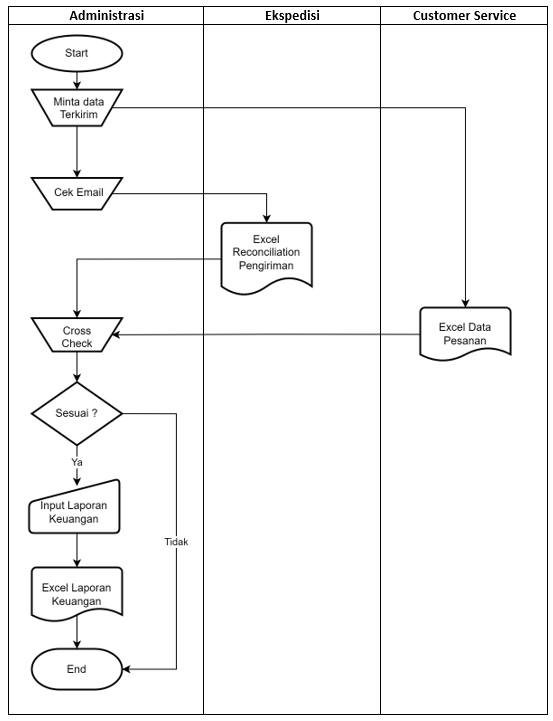 Gambar 3.1 IOFC Proses Crosscheck Data Pengiriman dari Ekspedisi dan Customer Service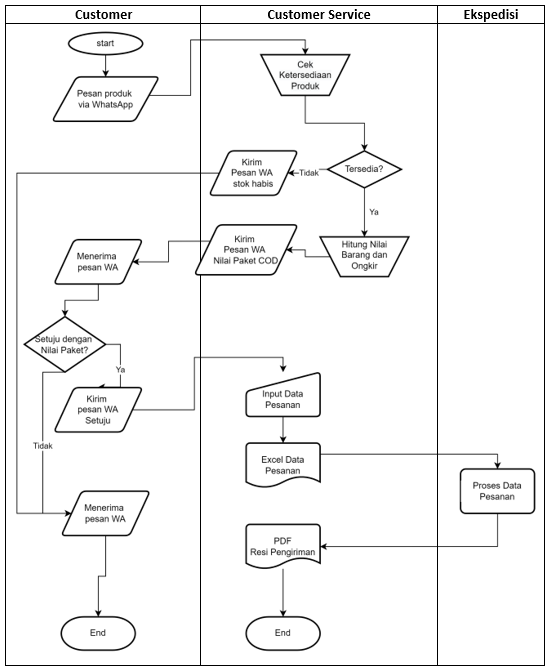 Gambar 3.2 IOFC Proses OrderTabel 3.1 Tabel Analisa Sebab Akibat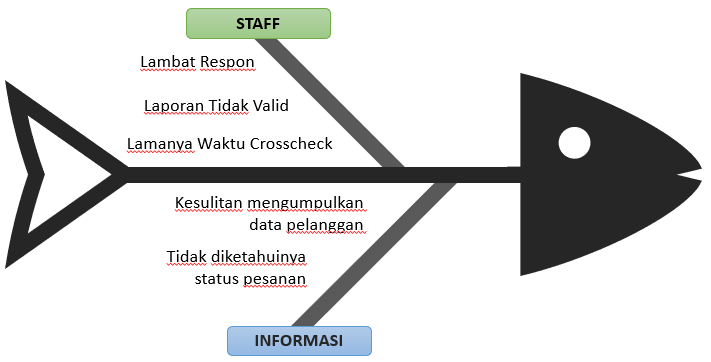 Gambar 3.3 Analisa permasalahanPemecahan MasalahBerdasarkan beberapa permasalahan-permasalahan yang telah ditemukan, maka dibutuhkan sebuah solusi yaitu dengan pembuatan sistem yang dapat mempermudah proses order dan pencatatan keuangan. Dengan ini diharapkan sistem informasi yang dibuat akan menjadi solusi dari permasalahan yang terjadi. Adapun data-data yang dikelola dan dirancang pada sistem informasi terdiri dari lima pengguna diantaranya yaitu customer, owner, riset, cs, administrasi.PerancanganPada tahap ini untuk mengetahui desain dan bagaimana sistem bekerja maka perlu digambarkan menggunakan DFD, ERD, interface, dan flowchart.Pemodelan ProsesPada pemodelan proses terdiri dari dua model yaitu CD dan DFD. Pada Gambar 3.4 di bawah ini merupakan gambar Context Diagram atau DFD level 0.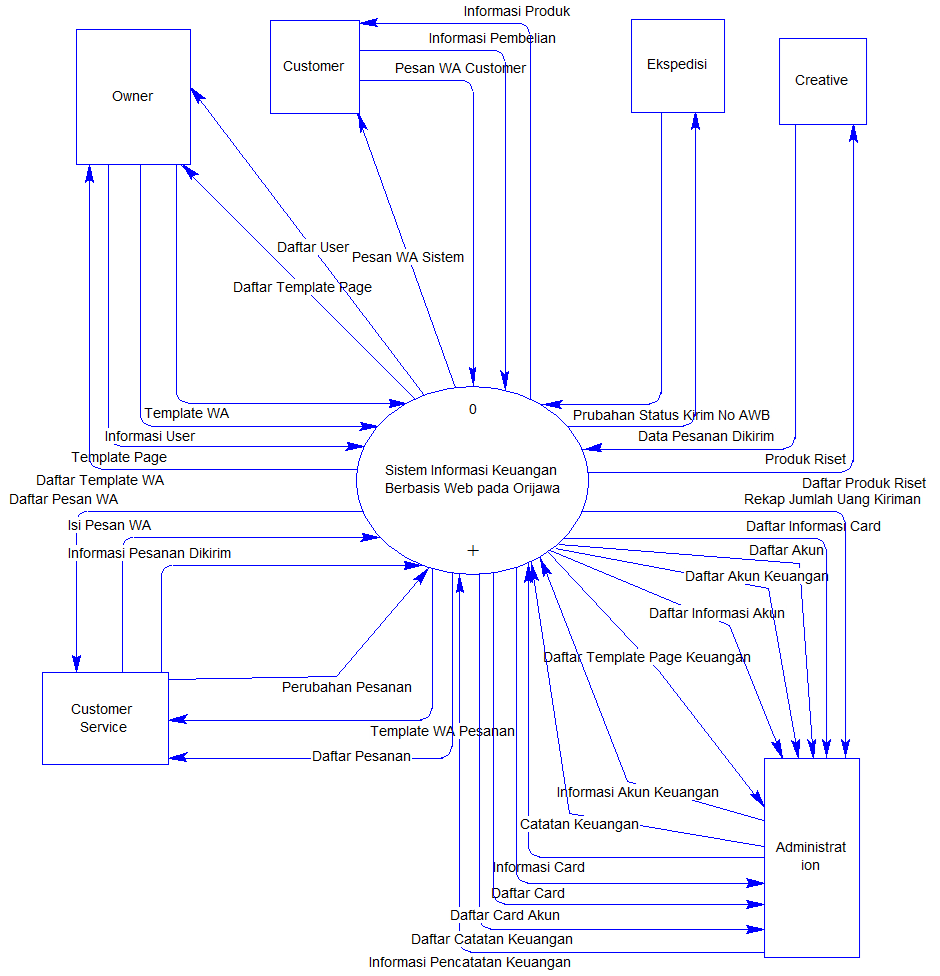 Gambar 3.4 Context Diagram Sistem Informasi Pemesanan pada Orijawa Berbasis WebPada Gambar 3.5 di bawah ini merupakan DFD level 1 proses Manage User, Setting Template WA, dan Setting Template Page. Pada proses Manage User memungkinkan akun dengan hak akses owner dapat menambah, mengedit, dan menghapus akun user. Lebih detail dapat dilihat pada Gambar 3.13. Lalu pada proses Setting Template WA memungkinkan akun dengan hak akses owner dapat menambah, mengedit, dan menghapus isi dari template pesan whatsapp. Lebih detail dapat dilihat pada Gambar 3.14. Sedangkan pada proses Setting Template Page memungkinkan akun dengan hak akses owner dapat menambah, mengedit, dan menghapus isi dari template page. Lebih detail dapat dilihat pada Gambar 3.15.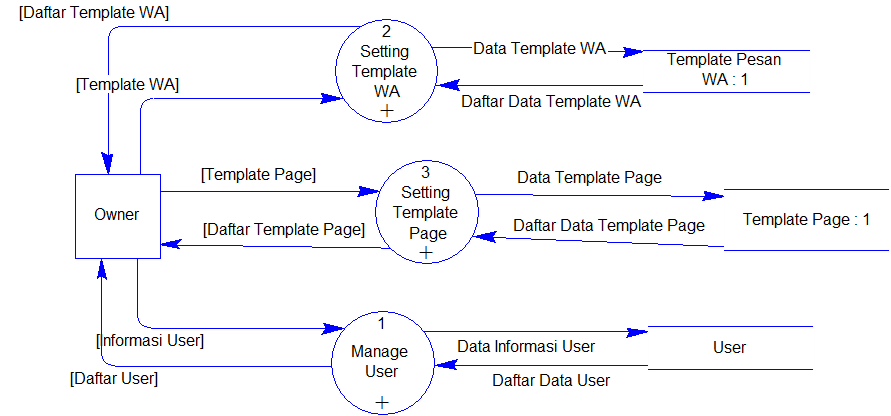 Gambar 3.5 DFD Level 1 Manage User, Setting Template WA, dan Setting Template PagePada Gambar 3.6 di bawah ini merupakan DFD level 1 proses Akun Keuangan, dan Card Keuangan yang dapat diakses oleh akun dengan hak akses administrasi. Proses Akun Keuangan digunakan untuk menambah, mengedit, dan menghapus data akun yang nantinya digunakan sebagai akun laporan keuangan. Lebih detail dapat dilihat pada Gambar 3.16. Sedangkan Proses Card Keuangan digunakan untuk mengatur data card seperti menambah, mengedit, dan menghapus. Data card ini nantinya akan digunakan sebagai sub akun dari laporan keuangan. Lebih detail dapat dilihat pada Gambar 3.17. 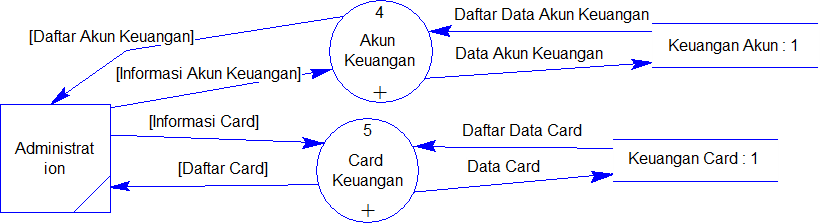 Gambar 3.6 DFD Level 1 Akun Keuangan dan Card KeuanganPada Gambar 3.7 merupakan DFD level 1 Riset Produk yang dapat diakses oleh akun dengan hak akses riset. Proses ini digunakan untuk mengatur data informasi produk seperti tambah, ubah, dan hapus. Lebih detail dapat dilihat pada Gambar 3.18.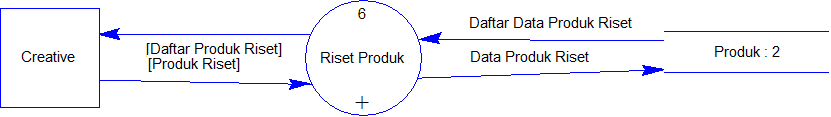 Gambar 3.7 DFD Level 1 Riset ProdukPada Gambar 3.8 di bawah ini merupakan DFD level 1 Pesan Produk yang dapat diakses oleh customer tanpa hak akses. Proses ini digunakan untuk melakukan pengisian data diri untuk pemesanan produk. Lebih detail dapat dilihat pada Gambar 3.19.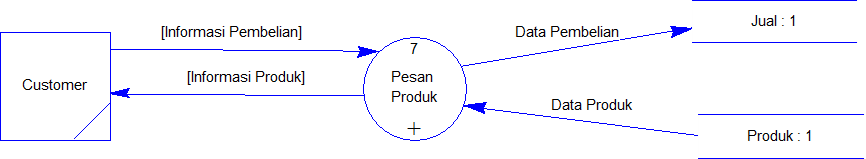 Gambar 3.8 DFD Level 1 Pesan ProdukPada Gambar 3.9 di bawah ini merupakan DFD level 1 Pesan WA yang dapat diakses oleh akun dengan hak akses cs. Proses ini digunakan untuk membaca dan mengirim pesan whatsapp melalui sistem dengan menggunakan API dan Webhook. Lebih detail dapat dilihat pada Gambar 3.20.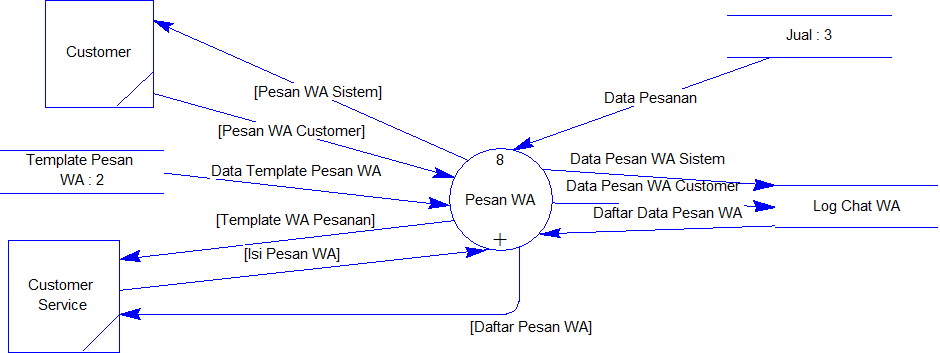 Gambar 3.9 DFD Level 1 Pesan WAPada Gambar 3.10 di bawah ini merupakan DFD level 1 Proses Pesanan dan Expor Data Pesanan yang dapat diakses oleh akun dengan hak akses cs. Proses Pesanan ini digunakan untuk membaca daftar pesanan/order, mengedit data dan merubah status pesanan. Lebih detail dapat dilihat pada Gambar 3.21. Untuk Expor Data digunakan untuk mengunduh data ke dalam bentuk CSV yang dapat diupload ke sistem pihak ekspedisi. Sedangkan Cek Status Paket Dari Ekspedisi tidak memiliki hak akses khusus dan hanya digunakan untuk membaca ataupun menerima data status kiriman terbaru dari pihak ekspedisi serta merubah status pesanan.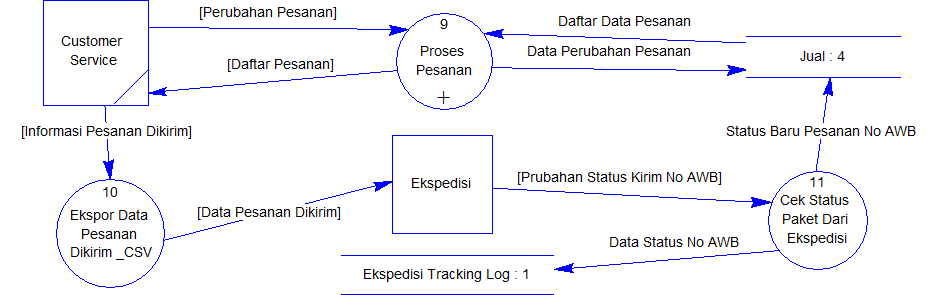 Gambar 3.10 Level 1 Proses Pesanan, Expor Data Pesanan, 
dan Cek Status Paket Dari EkspedisiPada Gambar 3.11 di bawah ini merupakan DFD level 1 Laporan Kiriman Ekspedisi yang dapat diakses oleh akun dengan hak akses administrasi. Proses ini digunakan untuk melihat laporan kiriman per tanggal dan melakukan pencatatan keuangan baru. Lebih detail dapat dilihat pada Gambar 3.22.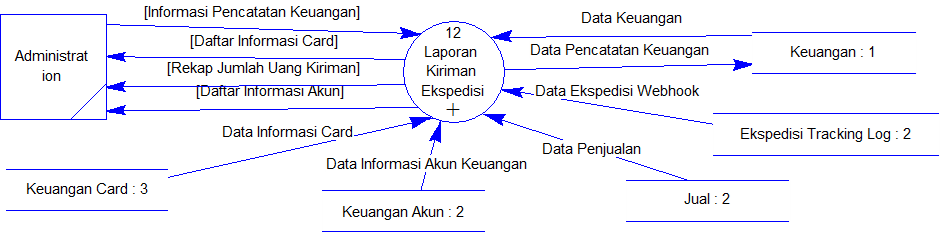 Gambar 3.11 DFD Level 1 Laporan Kiriman EkspedisiPada Gambar 3.12 di bawah ini merupakan DFD level 1 Catatan Keuangan yang dapat diakses oleh akun dengan hak akses administrasi. Proses ini digunakan untuk untuk menambah, mengedit, dan menghapus catatan keuangan. Serta dapat digunakan  untuk membuat laporan. Lebih detail dapat dilihat pada Gambar 3.23.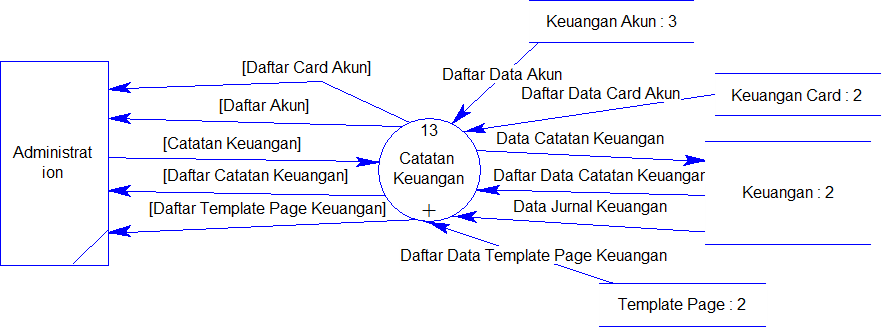 Gambar 3.12 DFD Level 1 Catatan Keuangan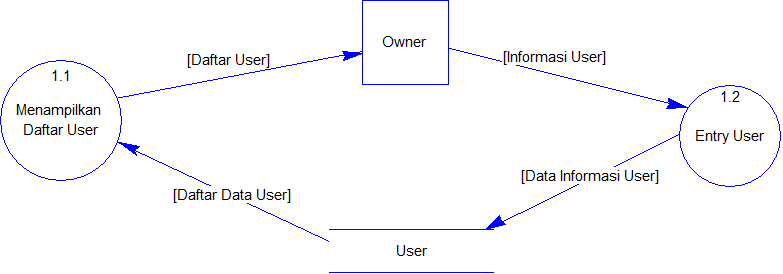 Gambar 3.13 DFD Level 2 Manage User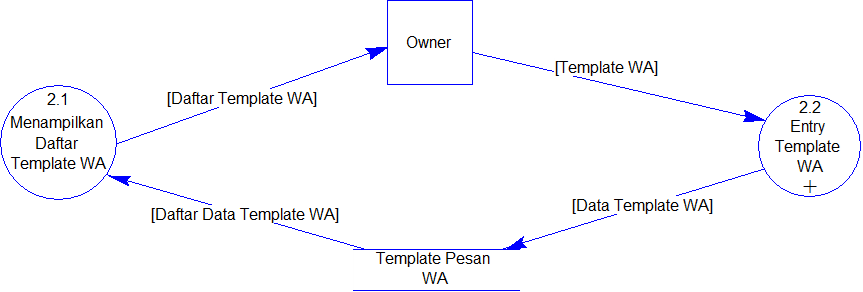 Gambar 3.14 DFD Level 2 Setting Template WA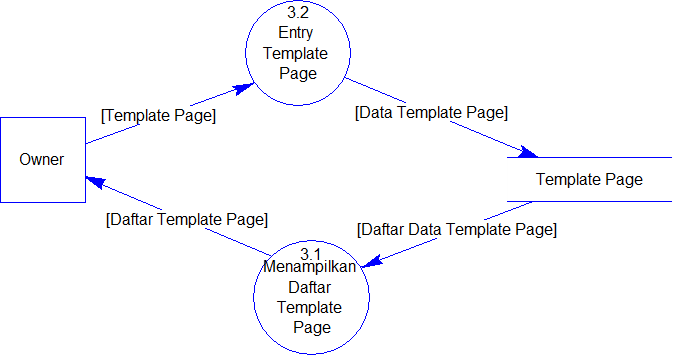 Gambar 3.15 DFD Level 2 Setting Template Page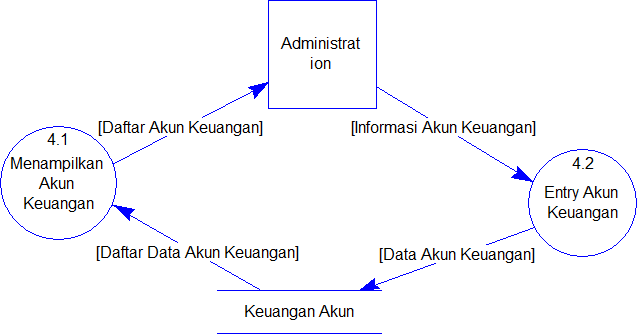 Gambar 3.16 DFD Level 2 Akun Keuangan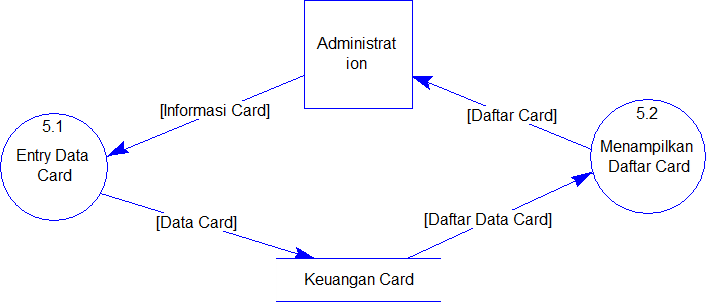 Gambar 3.17 DFD Level 2 Card Keuangan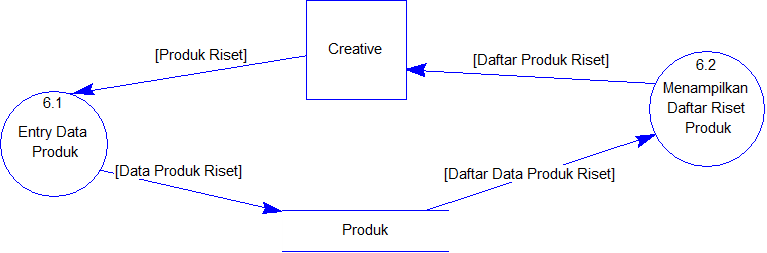 Gambar 3.18 DFD Level 2 Riset Produk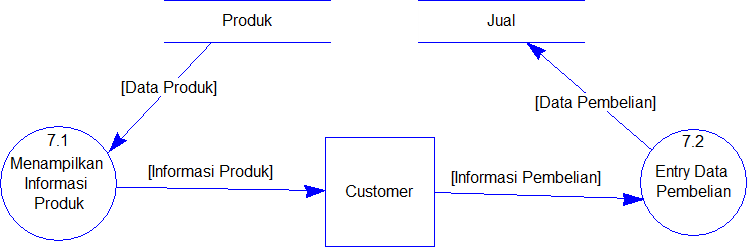 Gambar 3.19 DFD Level 2 Pesan Produk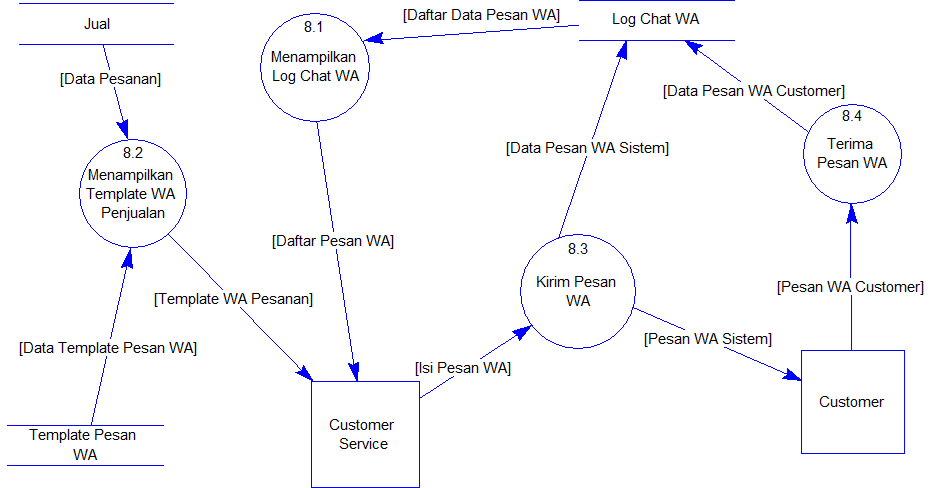 Gambar 3.20 DFD Level 2 Pesan WA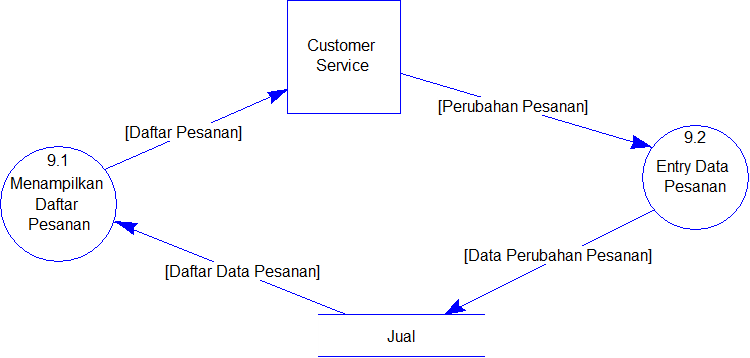 Gambar 3.21 DFD Level 2 Proses Pesanan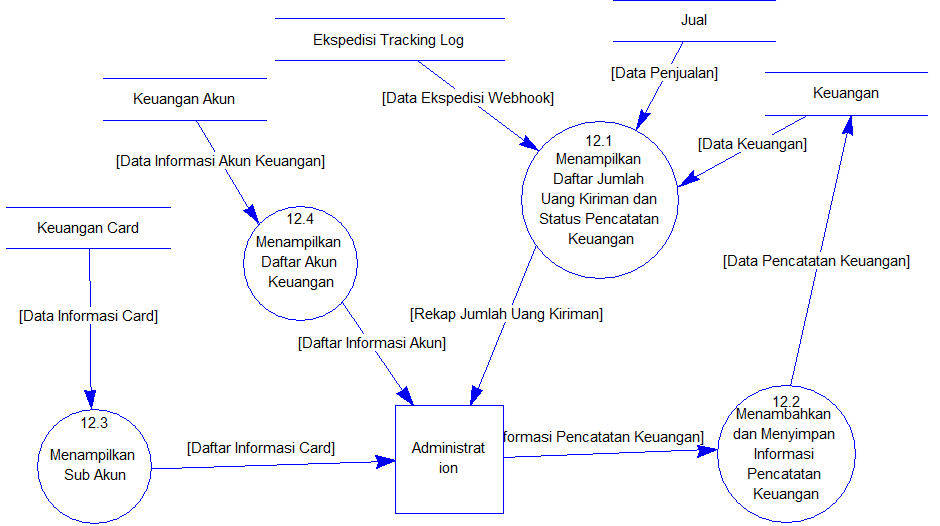 Gambar 3.22 DFD Level 2 Laporan Kiriman Ekspedisi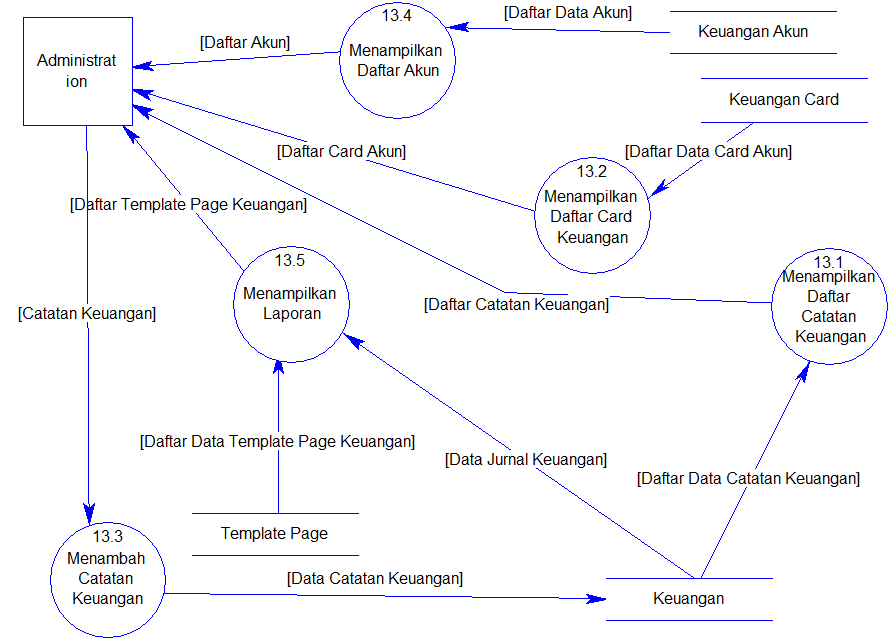 Gambar 3.23 DFD Level 2 Catatan KeuanganPemodelan DataPerancangan database pada sistem ini menggunakan CDM dan PDM. Perancangan terdiri dari 10 tabel yaitu user, template pesan wa, log chat wa,  template page, keuangan, keuangan akun, keuangan card, produk, jual, dan ekspedisi tracking log.Conceptual Data Model (CDM)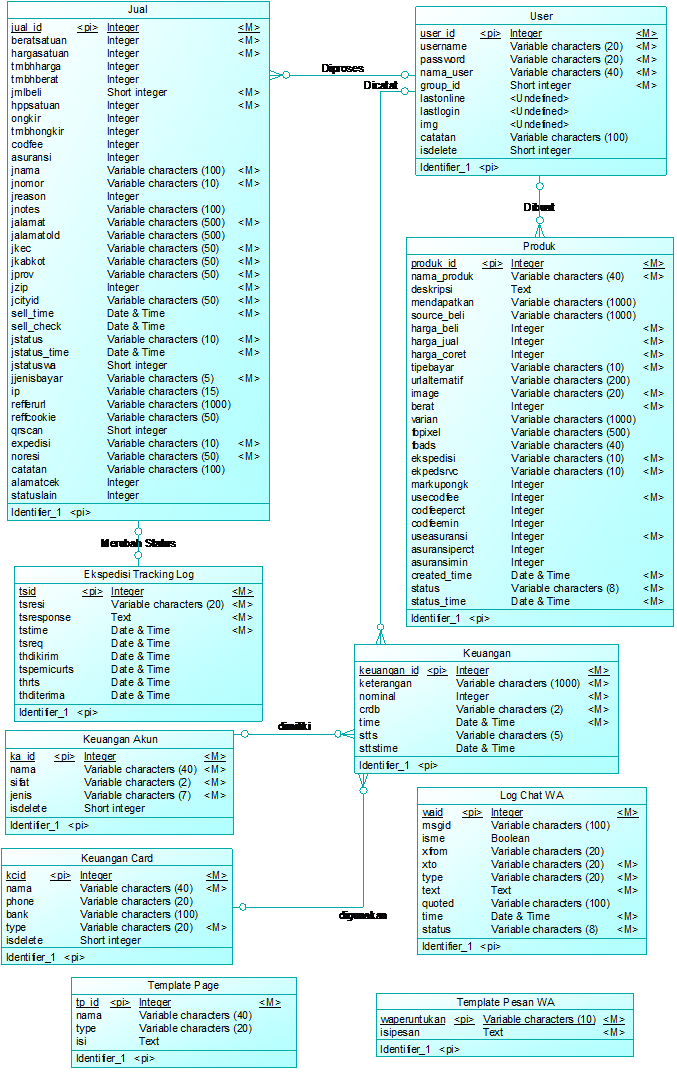 Gambar 3.24 CDM Sistem Informasi Pemesanan pada Orijawa Berbasis WebPhysical Data Model (PDM)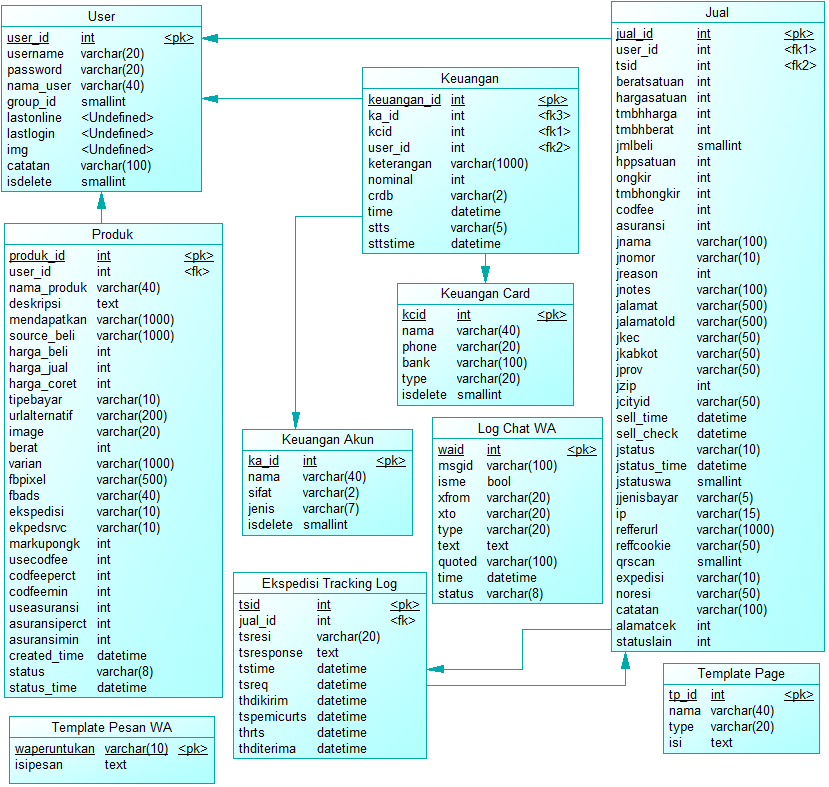 Gambar 3.25 PDM Sistem Informasi Pemesanan pada Orijawa Berbasis WebPemodelan Interface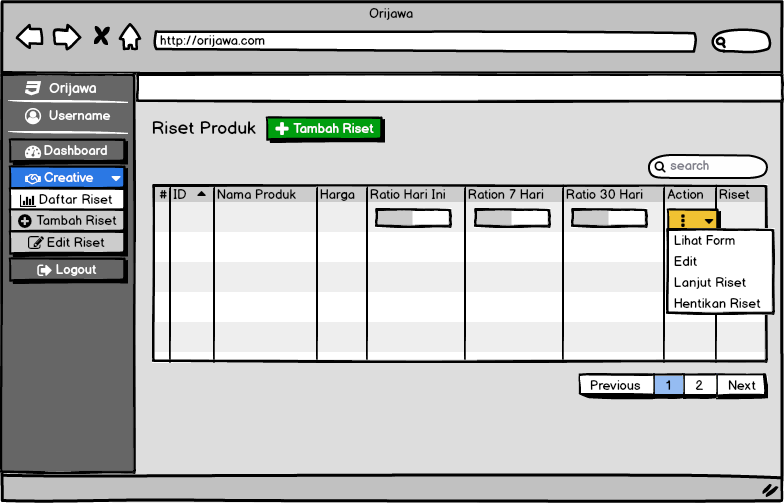 Gambar 3.26 Daftar Riset Produk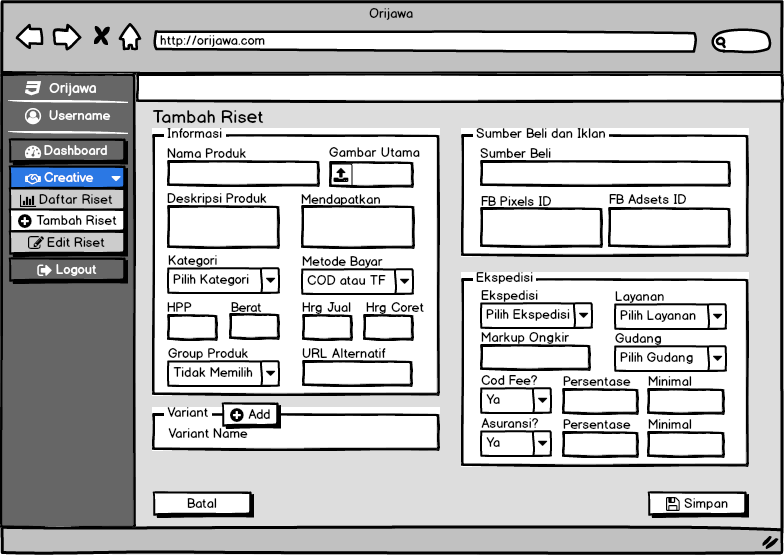 Gambar 3.27 Entry Informasi Produk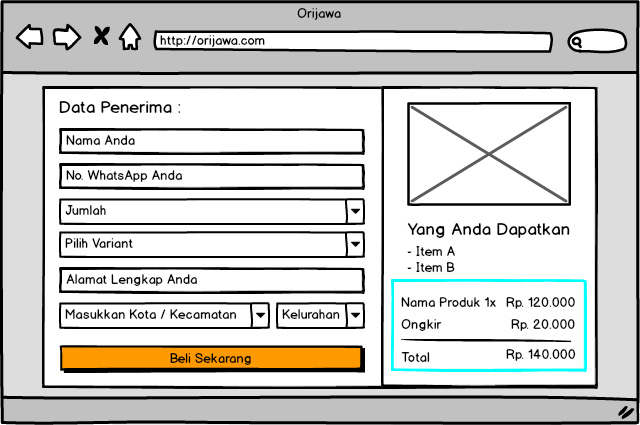 Gambar 3.28 Form Pembelian Produk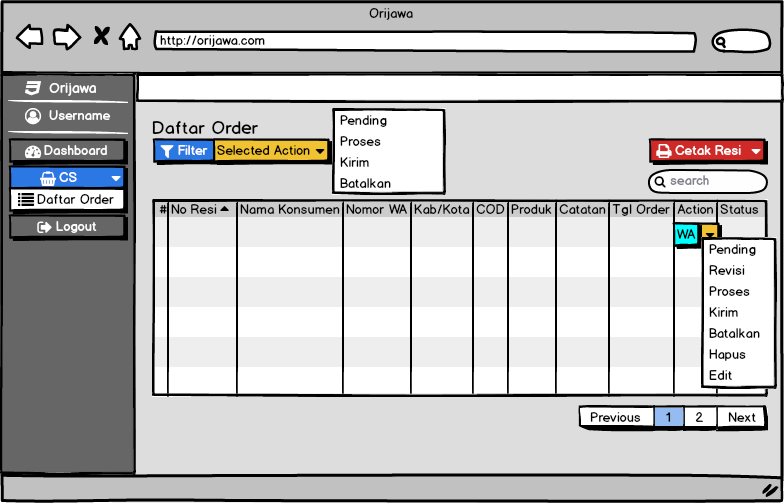 Gambar 3.29 Daftar Pesanan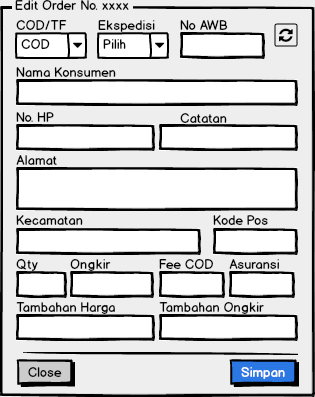 Gambar 3.30 Modal Edit Informasi Pesanan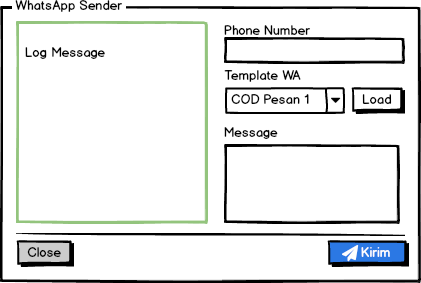 Gambar 3.31 Modal Pesan WhatsApp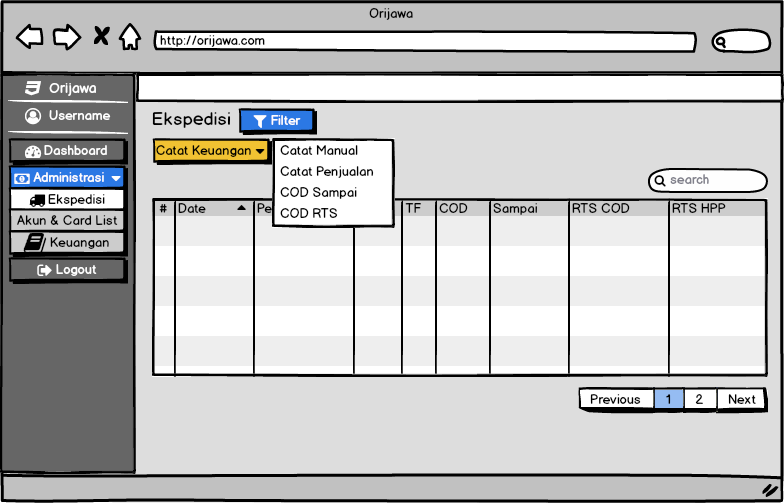 Gambar 3.32 Kiriman Paket Ekspedisi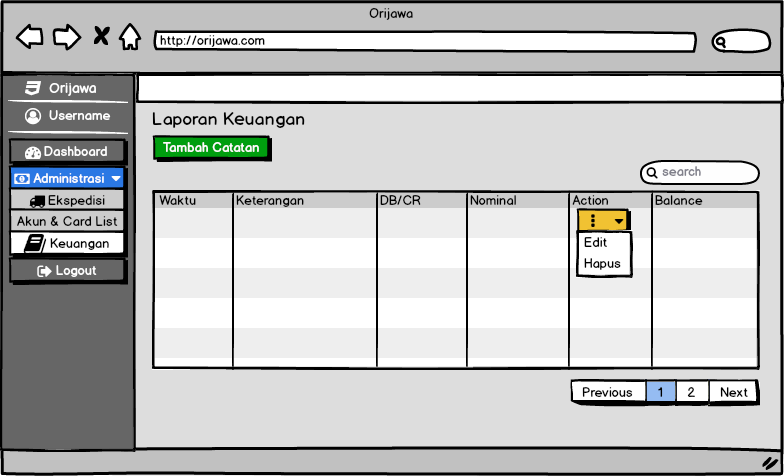 Gambar 3.33 Laporan Keuangan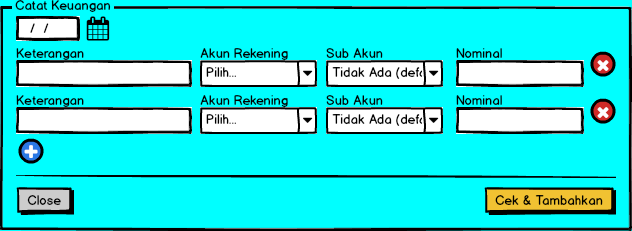 Gambar 3.34 Modal Entry Laporan Keuangan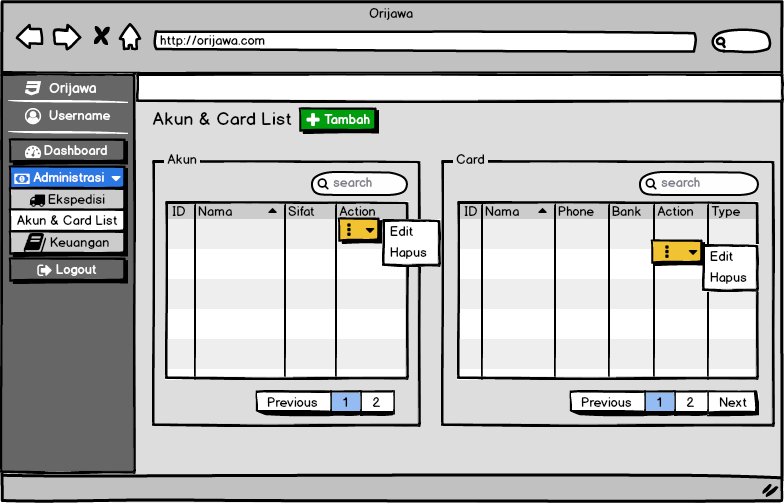 Gambar 3.35 Daftar Akun & Card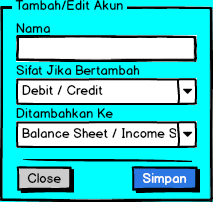 Gambar 3.36 Modal Tambah Edit Akun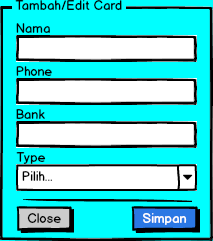 Gambar 3.37 Modal Tambah Edit Card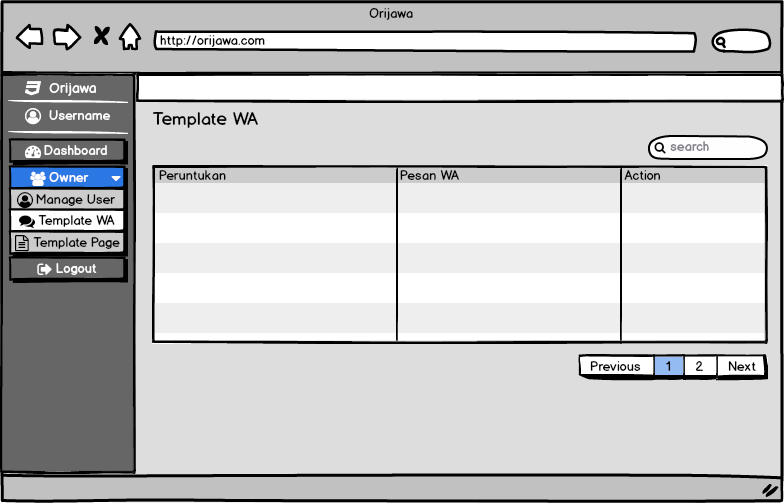 Gambar 3.38 Daftar Template WA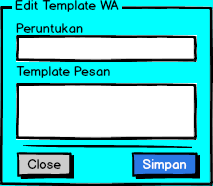 Gambar 3.39 Modal Edit Template WA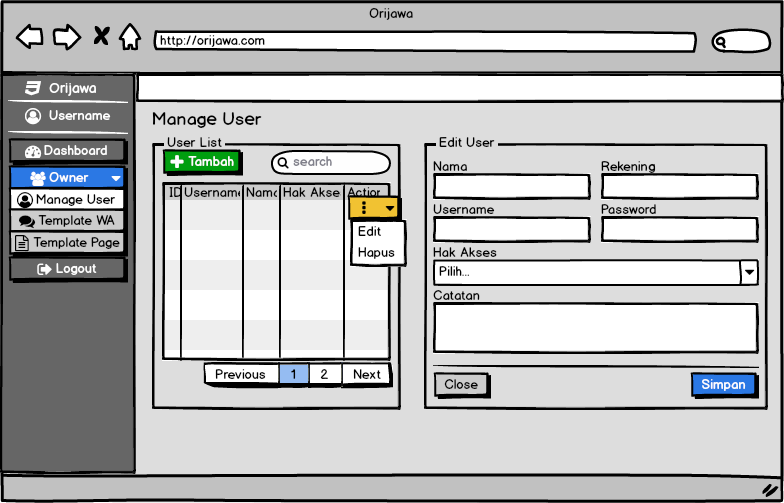 Gambar 3.40 Daftar User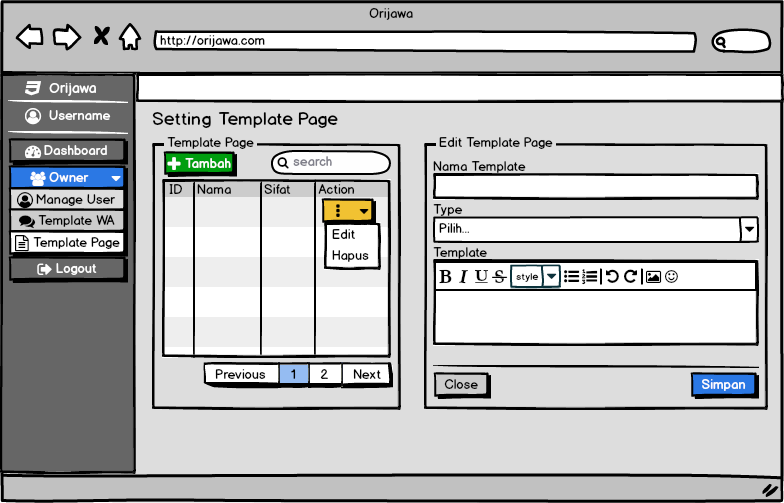 Gambar 3.41 Template PageFlowchartPesan Produk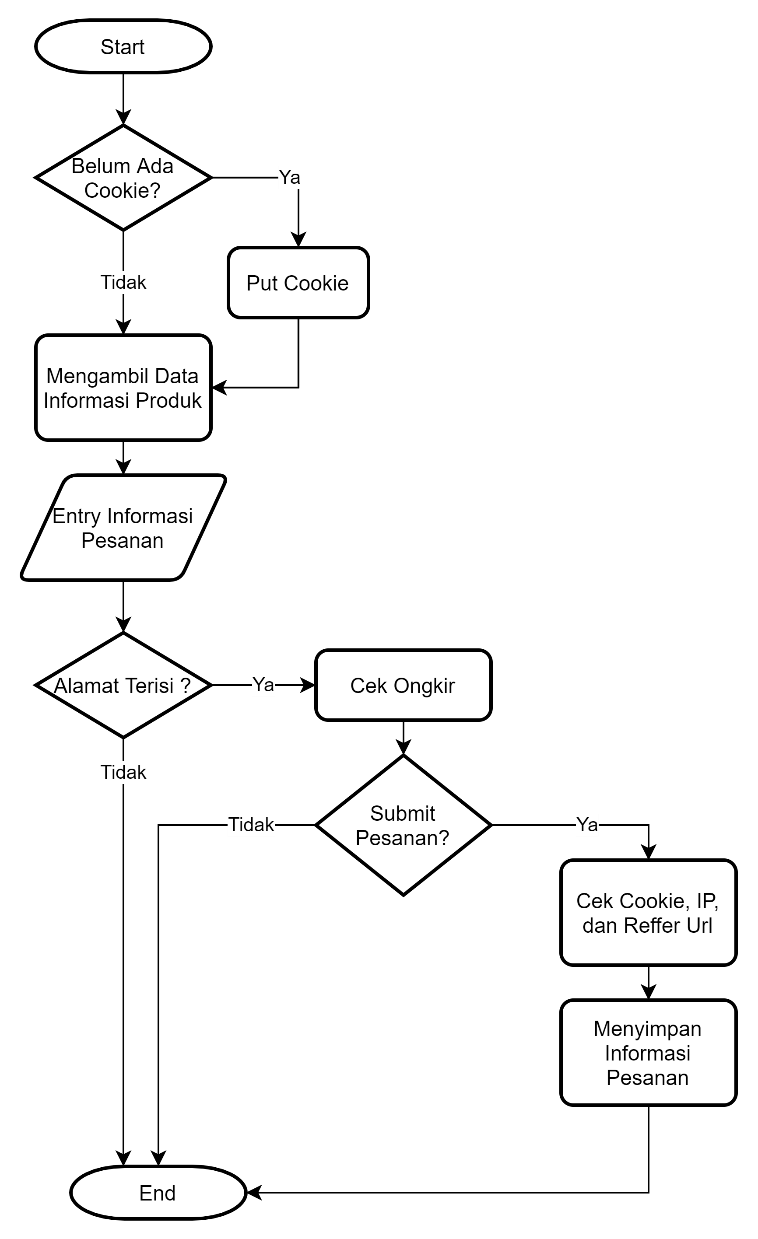 Gambar 3.42 Flowchart Pembelian ProdukProses Pesanan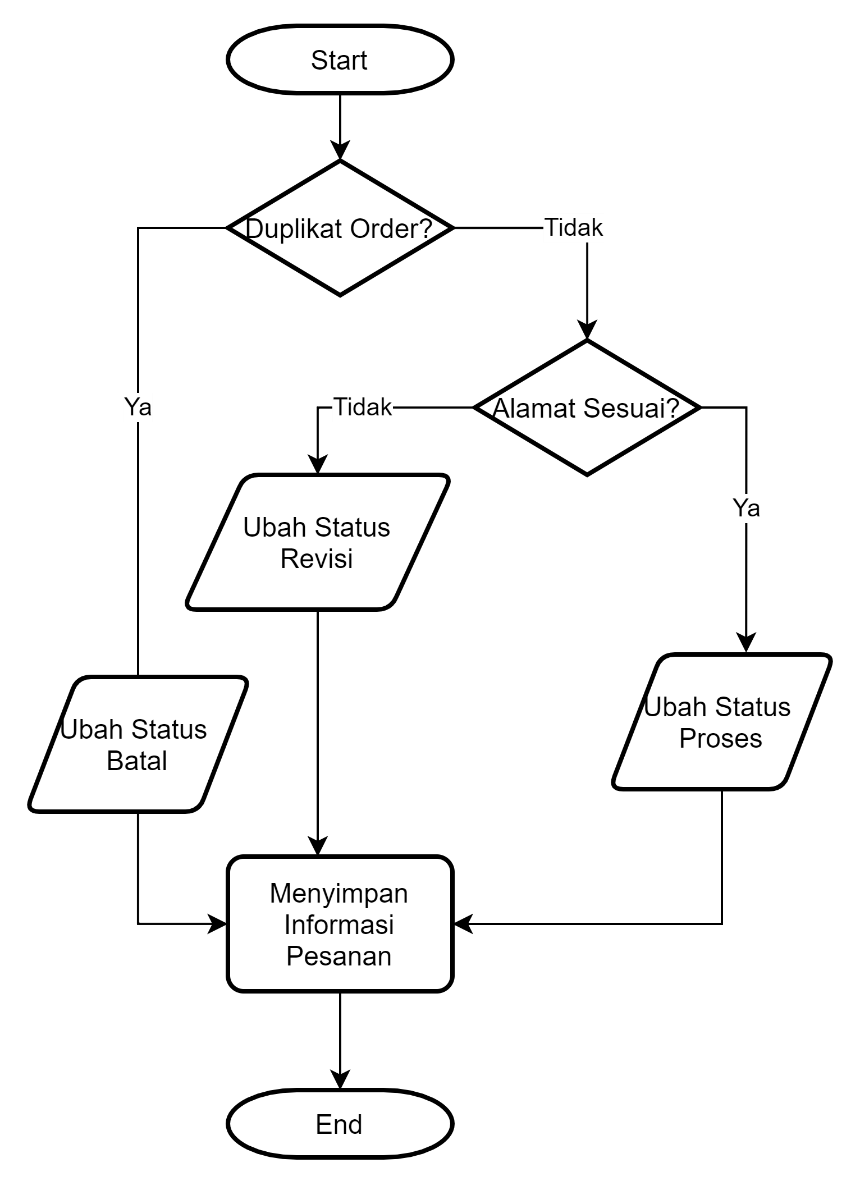 Gambar 3.43 Flowchart Proses PesananCatatan Keuangan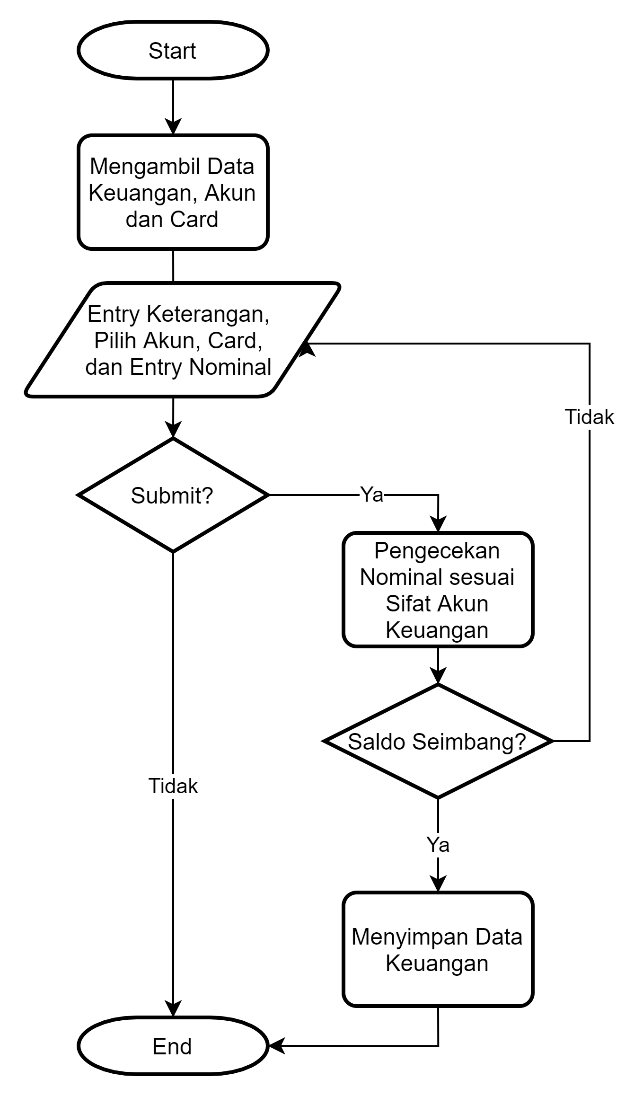 Gambar 3.44 Flowchart Catat KeuanganPermasalahanSolusiManfaatTidak ada halaman formulir pemesananMenggunakan halaman formulir pemesananCustomer dapat menginput data pesananKesulitan CS dalam menghitung nilai paketMembuat sistem penghitung nilai paketProses penghitungan lebih cepatSetiap ekspedisi memiliki format data sehingga butuh waktu dalam membuatnyaMembuat fitur ekspor data pesanan sesuai format ekspedisiMempermudah dalam mengirimkan data ke pihak ekspedisiLamanya CS dalam melakukan proses cek status paket kiriman satu per-satu untuk mengubah status pesananMembuat fitur cek status terakhir kiriman paket dan update status pesananMempercepat CS dalam melakukan cek dan mengubah status pesananTidak adanya fitur laporan kiriman per hari menyulitkan Administrasi yang perlu  menghitung jumlah kiriman sebelum melakukan crosscheck dengan pihak ekspedisiMembuat fitur laporan kiriman ekspedisi per hariAdministrasi dapat langsung mengetahui total jumlah paket yang dikirimkan setiap hari sehingga mempermudah dalam melakukan crosscheck dengan pihak ekspedisiKesalahan administrasi dalam input jurnal umum akutansi. nominal yang diinput tidak seimbangMembuat fitur koreksi input nominal jurnal umum akutansiMencegah ketidak seimbangan nilai saat melakukan input jurnal umum akutansi